Материально-техническое оснащение образовательного процесса в МБУДО «ГЦРиНТТДиЮ» на 01.09.2017/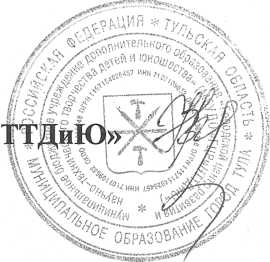 НаименованиеКоличествоКомпьютеры (ноутбуки)56Мультимедийное оборудование4Хореографический зал4Мастерские4Лаборатории3Изостудия1Учебные кабинеты24Лекционный зал1Зрительный зал1Костюмерная2